LUGARES GEOMÉTRICOS:1.-Circunferencia:     Distancia (O, P) = r	O=Centro de circunferencia, P=punto en la circunferencia, r= radio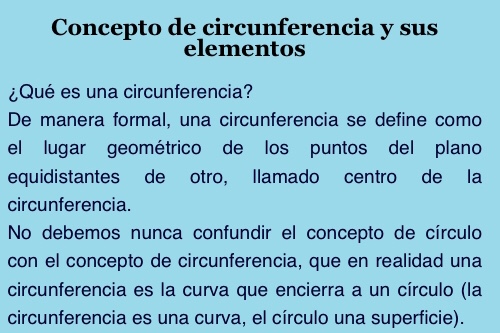 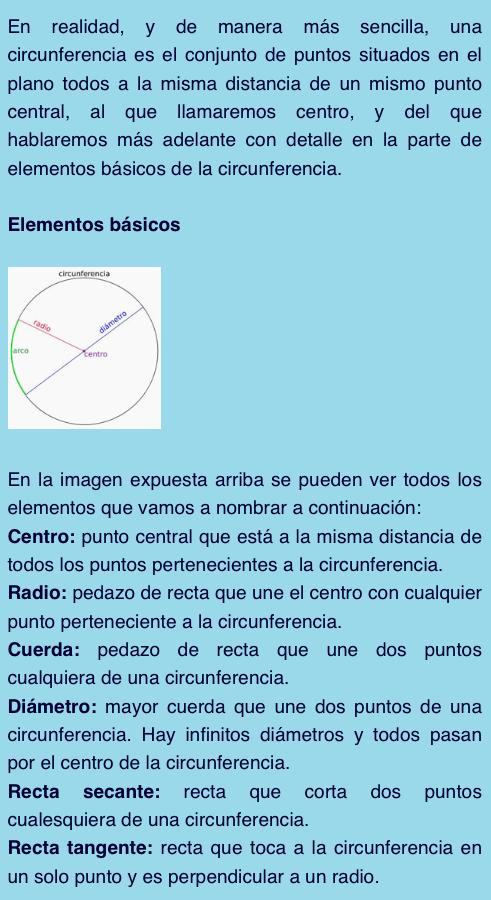 2.-Elipse:      PF+PF’=2a  F, F’=focos, P=punto en la elipse, a= valor longitud desde centro hasta punto mas lejano en eje horizontal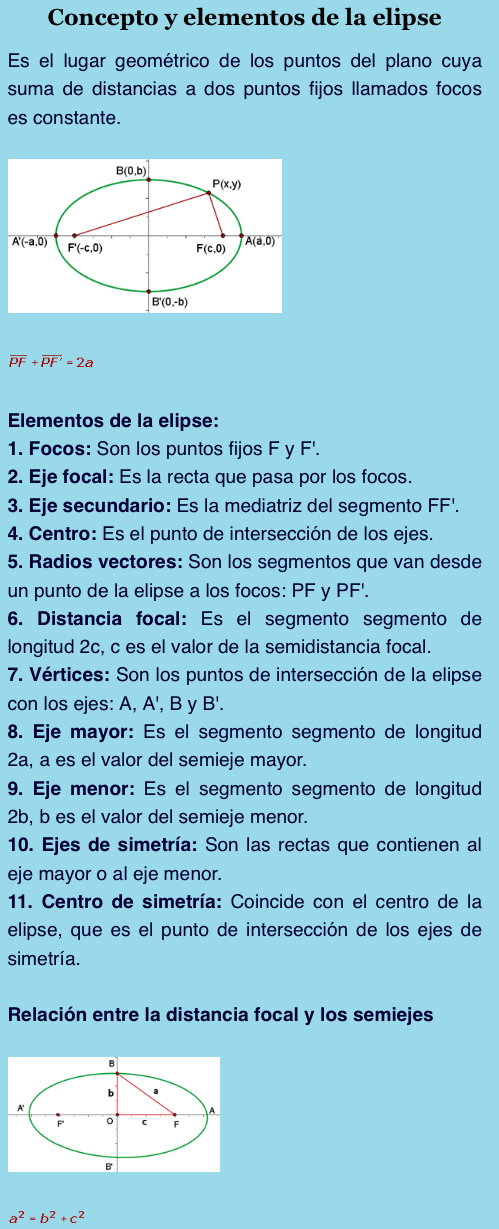 3.-Hipérbola:      PF-PF’=2a  F, F’=focos, P=punto en la elipse, a= valor longitud desde centro hasta vértice de hipérbola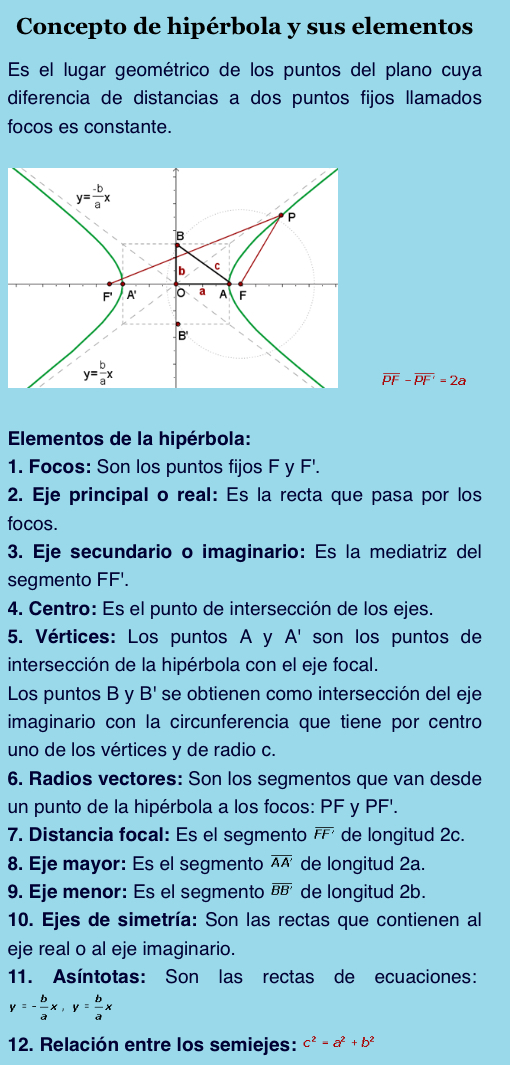 4.-Parábola:      distancia(P,F)= distancia(P,D)= constante  F=foco, P=punto en la parábola, D= Punto en directriz formando con P ángulo recto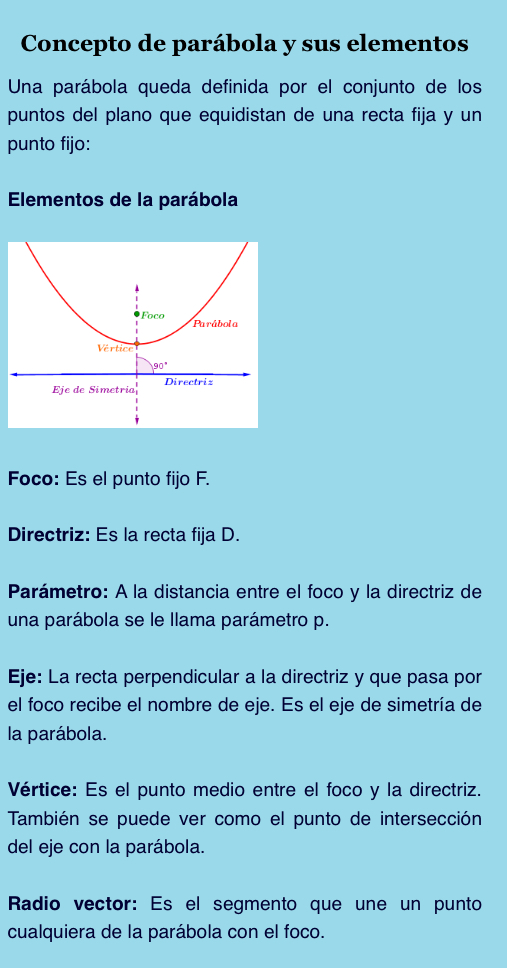 